Course Specification for Introduction to Linguistics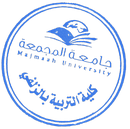 College Zulfi College of Education Zulfi College of Education Zulfi College of EducationDepartmentEnglish Language DepartmentEnglish Language DepartmentEnglish Language DepartmentCourse Name:Introduction to LinguisticsCourse CodeENG 223Level4Credit Hours3 hrs.Course Objective  By the end of the course students will be able to:Describe   the   systems and patterns of speech sound in languageIdentify the phoneme, and its essential characteristic.Clarify the co -articulation effects such as assimilation and elision.Identify   the   types of word formation processesIdentify morphology, morphemes and allomorph   Distinguish between   the   deep structure and surface structure Draw a syntactic tree diagram for the sentencesIdentify the semantic features, and the semantic rolesDefine lexical relations such as synonyms, antonyms, homophone, and polysemy.By the end of the course students will be able to:Describe   the   systems and patterns of speech sound in languageIdentify the phoneme, and its essential characteristic.Clarify the co -articulation effects such as assimilation and elision.Identify   the   types of word formation processesIdentify morphology, morphemes and allomorph   Distinguish between   the   deep structure and surface structure Draw a syntactic tree diagram for the sentencesIdentify the semantic features, and the semantic rolesDefine lexical relations such as synonyms, antonyms, homophone, and polysemy.By the end of the course students will be able to:Describe   the   systems and patterns of speech sound in languageIdentify the phoneme, and its essential characteristic.Clarify the co -articulation effects such as assimilation and elision.Identify   the   types of word formation processesIdentify morphology, morphemes and allomorph   Distinguish between   the   deep structure and surface structure Draw a syntactic tree diagram for the sentencesIdentify the semantic features, and the semantic rolesDefine lexical relations such as synonyms, antonyms, homophone, and polysemy.Course ContentCourse Orientation Course Orientation Course Orientation Course ContentThe sounds of language The sounds of language The sounds of language Course ContentThe sound patterns of languageThe sound patterns of languageThe sound patterns of languageCourse ContentWord formation processesWord formation processesWord formation processesCourse ContentMorphologyMorphologyMorphologyCourse ContentSyntaxSyntaxSyntaxCourse ContentSemanticsSemanticsSemanticsRequired TextbookYule, G. (2006). The Study of Language. Cambridge University Press.Yule, G. (2006). The Study of Language. Cambridge University Press.Yule, G. (2006). The Study of Language. Cambridge University Press.Head of DepartmentDr. Abdulrahman AlqefariDean of CollegeDr. Nasser Alothman